第五期小语种培训班报班通知中国石油大学（北京）第五期小语种培训班开班在即。想利用课余时间学习俄语或者西班牙语的同学，欢迎进群咨询报名。石油大学第五期俄语班QQ群 496338608石油大学第五期西语班QQ群 516047627也可扫一扫，加入班级微信群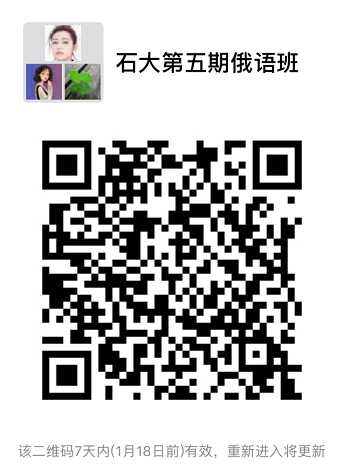 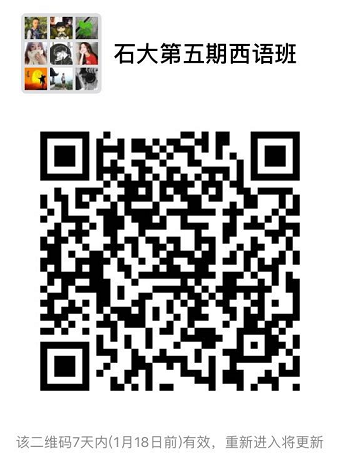 一、教学目标及安排俄语培训班（零起点-B1）；西班牙语培训班（零起点-DELE B2）。培训为期近一年，2018年1月下旬-2018年11月底，平时教学周周末上课，寒假（3-4周）暑假（5-6周）集训。二、培训费用俄语：24000元/人，≥10人开班。830时，平均28.9元/学时；西语：26000元/人，≥10人开班。830时，平均31.3元/学时。PS：培训费用含教材、资料费，不含考试报名费。三、培训费优惠为鼓励大家努力且持之以恒地坚持语言学习，培训结束时顺利通过对外俄语一级水平考试/西语DELE B2 考试，可以享受返还一半学费的优惠政策。四、项目优势1、培训性价比高；2、优质中外教师资，经验丰富；3、送教上门，免去路途奔波及时间成本；4、根据学生时间灵活排课；5、可以接收分阶段学习者，学费酌减，但不享受学费返还优惠；6、项目负责人全程监管，保障学习效果；7、优先参加学校相关国家公派出国项目的选拔；8、多一门语言技能，就业之路更宽广；9、了解外国文化，拓宽国际视野，培养国际化复合型人才。五、关于报名报名方式：发送邮件至253123183@qq.com， 主题：小语种班报名，内容：报名信息以Excel表形式，内容包括语种、姓名、学院、年级（201*级本/研/博）、专业、电话、QQ号。报名截止日期：2018年1月19日咨询电话：010-62313839   QQ咨询: 253123183   网络与继续教育学院 刘老师  